ИМЕ							ПРЕЗИМЕДАТУМ РОЂЕЊА					КАТЕГОРИЈА ИНСТИТУЦИЈААДРЕСАГРАД/МЕСТО 						ПОШТАНСКИ БРОЈТЕЛЕФОН							И-МЕЈЛПРЕЗИМЕ И ИМЕ НАСТАВНИКАИ-МЕЈЛ							ТЕЛЕФОН ПРОГРАМДАТУМ							ПОТПИС                                                   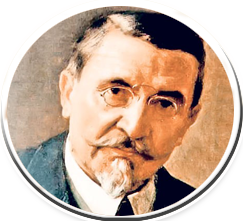 